逸歡旅遊 幸福香送(09月適用)～智遊香港、自選酒店自由行四天行程特色香港有千百萬種玩法！暢遊世界級景點，上山下海；參加熱鬧節慶，瘋玩狂歡；體驗城巿動感，細味道地；享受郊外野趣，輕鬆寫意。無論您喜歡哪一種，在這個匯聚中西古今、精采多姿的亞洲國際都會，都一定能看個夠本、玩個痛快！香港有吃不完的美食！從傳統茶樓點心、車仔麵、牛雜、燒乳豬、炒蟹到楊枝甘露等，可以說是應有盡有；購物，本來就是興之所至的，不需要甚麼理由；包羅萬象的商品、服務優質的商戶，還有一年多次的大減價．．．。

■本行程包裝為使用團體優惠機票之團體優惠自由行，故請於訂購時，注意下列事項：
1.團體機票限團去團回，無法更改日期、天數。
2.團體機票恕無法接受累積航空公司哩程活動。
3.無法事先指定坐席或劃位；需依照航空公司櫃台排序為準。
註：若以上的限制並不符合您的需求，請改訂購個人自由行或另單獨訂購個人機票+住宿酒店。
■本行程為團體自由行，若您想了解其它更多酒店搭配內容與售價，請點【售價】欄位，會有更多酒店的報價，提供給您選擇。
註：由於香港酒店售價波動頻繁，表列報價只能以平日正常酒店入住費用為報價基準；若遇調漲或會展期間或各種其它狀況時，我們將會於您訂購後，與您確認相關正確費用，不便之處，尚請多多見諒。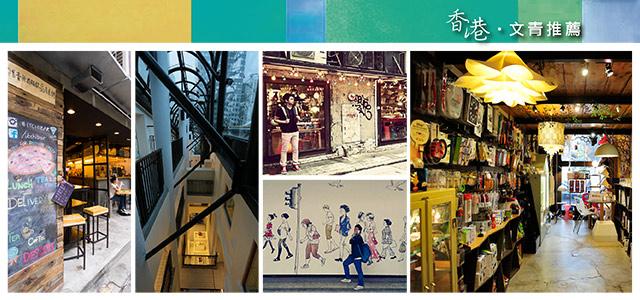 ■會展日期：會展日期：9/8~12香港鐘錶展；9/16~19亞洲時尚首飾及配飾展；9/18~22香港珠寶首飾展覽會
註1：由於香港酒店售價波動頻繁，表列報價只能以平日正常酒店入住費用為報價基準；若遇調漲或會展期間或各種其它狀況時，我們將會於您訂購後，與您確認相關正確費用，不便之處，尚請多多見諒。
註2：若遇調漲或會展期間或各種其它狀況時，我們將會於您訂購後，與您確認相關正確費用，不便之處，尚請多多見諒。

【貼心送好禮】 送：香港大嶼山機場至香港市區來回機場快線券或來回巴士券：每人乙張。
註1：會以住宿酒店區域發放乘車票券，恕無法接受指定。
註2：機場快線免費穿梭巴士服務
註3：機場巴士酒店停靠表 送：香港地鐵乙日券：每人乙張；23小時內有效不限次數、不限趟數。 送：香港電話卡(可上網)：每人乙張；方便與香港或台灣親友聯絡，此為贈品恕不退費。
註：電話卡大小卡皆可使用，但不適用 i phone 5 型號(迷你卡)。如需更換為i phone 5 型號(迷你卡)每張電話卡需加價TWD50。 送：彩色香港美食手冊：每房乙份。(送完為止)
註：以上贈品兒童佔床與不佔床皆有贈送；嬰兒及TKT ONLY恕不贈送。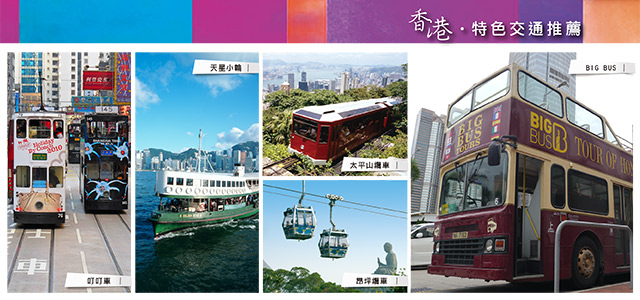 【售價說明】 桃園／香港／桃園，團體來回經濟艙機票乙張。
註：限團去團回，不得更改日期、航班。 自選酒店，兩人一室住宿，不含早餐。
註1：選擇住宿不同酒店，售價均不同，請自行點選【售價】欄位或電洽客服人員。
註2：部份酒店可提供三人一室或四人一室選擇(請電洽客服人員)
★四人一室：此房需住滿4人(皆須以佔床價格計算)，且最多入住人數為4人。
★三人一室：此房需住滿3人(皆須以佔床價格計算)，最多可再加收一位兒童不佔床。 兩地機場稅、燃油附加費、香港安檢費、旅行社契約責任險等。【特別說明】
本行程需兩兩成行，若遇單人或單數旅客報名時，請補單人房差。 本行程所使用之酒店床型，由酒店現場處理，恕無法接受房型指定。若有特殊須求，亦請
告知客服專員處理。 香港酒店星級認定並無國際協會評定。 香港酒店和國內酒店一樣，櫃檯會要求客人另外繳交一筆現金(或刷卡)作為住宿押金，客
人退房時，若在酒店無額外的消費，酒店會退回現金(或取消刷卡押金)。 
★網頁註明各酒店之網路服務，僅供參考，詳細內容以入住酒店現場之規定為準。 因響應環保運動，部份酒店不提供盥洗用品(如牙膏、牙刷)，建議客人自行攜帶。另外部
份酒店會提供盥洗用品(如牙膏、牙刷)，但以二人份為主，如遇第三、四人入住,請另外
跟酒店需求，以免酒店疏失，而造成您的不便(部份酒店盥洗用品需額外付費，詳情請洽您
的服務人員)。【訂房訂房作業明細】
1.請務必提供參團旅客護照上正確之英文姓名，一間房最少一個英文名字(重要、重要)。
2.根據香港政府法規，旅館不接受未滿18歲之旅客單獨入住，請提供年滿18歲之訂房名單。
3.若經訂房OK後，客服會通知收訂金，並確認保證入住酒店，酒店一經確認保證入住後
■付款日(團費或訂金)至出發7天前取消，即會有一晚酒店之取消費用。
■出發7天內取消，即會有兩或三晚酒店之取消費用。(依您訂的行程天數不同而異)
■遇特殊會展期或酒店旺季期或過年或連休假期期間，我們會在收訂前告知貴賓需全程保證入
住並徵得同意後，若出發前取消即會有依您訂的兩晚或三晚酒店全額取消費用。故煩請遇特殊
會展期或酒店旺季期，請各位貴賓在保證入住前請務必謹慎確認。 
註：以上費用不包含機票已開出的辦退票手續費。
註：若為包機航班，則為全額機票款費用。 
4.自由行請提早訂房作業，已避免飯店滿房或漲價。參考航班時間實際航班以團體確認的航班編號與飛行時間為準。行程安排【自由行旅館報價】班機編號起飛城市抵達城市起飛時間抵達時間BR867台北(桃園)香港10:2012:05BR856香港台北(桃園)17:0518:45第 1 天桃園／香港～繽紛香港我來囉帶著輕便行李及證件，於班機起飛前兩小時抵達機場，辦理登機及出境手續，搭乘班機前往香港(飛行時間約1小時40分)。
抵港後，請自行前往酒店辦理入住手續，隨即展開您繽紛的香港之旅囉。
註：酒店登記入住時間為每天午後(退房時間約為每天11:00前)，辦理入住手續，需暫付押金，每房皆需刷空卡或押現金以玆憑證，於退房時退回或銷毀作廢，故還請耐心排隊、等候。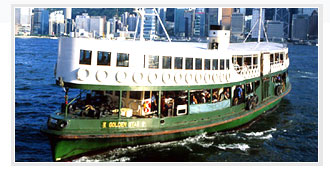 帶著輕便行李及證件，於班機起飛前兩小時抵達機場，辦理登機及出境手續，搭乘班機前往香港(飛行時間約1小時40分)。
抵港後，請自行前往酒店辦理入住手續，隨即展開您繽紛的香港之旅囉。
註：酒店登記入住時間為每天午後(退房時間約為每天11:00前)，辦理入住手續，需暫付押金，每房皆需刷空卡或押現金以玆憑證，於退房時退回或銷毀作廢，故還請耐心排隊、等候。餐 食：(早餐) 自理 (午餐) 自理 (晚餐) 自理住 宿：各種酒店售價不同，任您選擇第 2 天玩樂香港八大搜主意【建議行程】
今天您將有一整天的FREE TIME 。您可盡情的自由購物、訪友。或是自費參加由當地飯店或旅行社或自行安排香港之旅的行程：香港夜遊、澳門風光之旅、南丫島海鮮之旅、深圳主題樂園、香港海洋公園主題樂園等都是不錯的選擇。
給您與眾不同，玩樂香港的八大【搜】主意
【美食主意】■鯉魚門海鮮美食村(觀塘)　■西貢海鮮街(西貢)　■鴻星港飲茶　 ■金鳳茶餐廳(灣仔)■胡同(九龍)
【甜蜜主意】■許留山(甜品) ■源記(核桃糊) ■糖朝(甜品) ■義順(雙皮燉奶) ■恭和堂(龜苓膏)■葫蘆館(薑汁撞奶)
【心動主意】■銅鑼灣時代廣場 ■中環太子大廈、置地廣場 ■赤柱市場 ■旺角通菜街(女人街)■沙田新城市廣場■尖沙嘴海港城購物中心
【玩樂主意】■海洋公園 ■史奴比樂園
【盡興主意】■大平山頂 ■蘭桂坊(中環)
【人文主意】■黃大仙祠 ■香港歷史博物館/科學館 ■天壇大佛(大嶼山)
【便捷主意】■太平山古董纜車 ■地下鐵路 ■天星渡輪 ■半島酒店直升機空中導覽
【離島主意】■南ㄚ島 ■梅窩 ■長洲 ■坪洲【建議行程】
今天您將有一整天的FREE TIME 。您可盡情的自由購物、訪友。或是自費參加由當地飯店或旅行社或自行安排香港之旅的行程：香港夜遊、澳門風光之旅、南丫島海鮮之旅、深圳主題樂園、香港海洋公園主題樂園等都是不錯的選擇。
給您與眾不同，玩樂香港的八大【搜】主意
【美食主意】■鯉魚門海鮮美食村(觀塘)　■西貢海鮮街(西貢)　■鴻星港飲茶　 ■金鳳茶餐廳(灣仔)■胡同(九龍)
【甜蜜主意】■許留山(甜品) ■源記(核桃糊) ■糖朝(甜品) ■義順(雙皮燉奶) ■恭和堂(龜苓膏)■葫蘆館(薑汁撞奶)
【心動主意】■銅鑼灣時代廣場 ■中環太子大廈、置地廣場 ■赤柱市場 ■旺角通菜街(女人街)■沙田新城市廣場■尖沙嘴海港城購物中心
【玩樂主意】■海洋公園 ■史奴比樂園
【盡興主意】■大平山頂 ■蘭桂坊(中環)
【人文主意】■黃大仙祠 ■香港歷史博物館/科學館 ■天壇大佛(大嶼山)
【便捷主意】■太平山古董纜車 ■地下鐵路 ■天星渡輪 ■半島酒店直升機空中導覽
【離島主意】■南ㄚ島 ■梅窩 ■長洲 ■坪洲餐 食：(早餐) 自理 (午餐) 自理 (晚餐) 自理住 宿：各種酒店售價不同，任您選擇第 3 天香港～就是要吃東西買東西今天您將有一整天的FREE TIME 。您可盡情的自由購物、訪友。或是自費參加當地飯店或旅行社或自行安排的行程都是不錯的選擇今天您將有一整天的FREE TIME 。您可盡情的自由購物、訪友。或是自費參加當地飯店或旅行社或自行安排的行程都是不錯的選擇餐 食：(早餐) 自理 (午餐) 自理 (晚餐) 自理住 宿：各種酒店售價不同，任您選擇第 4 天我愛香港下次再來～機場／桃園整理行裝後，準備前往香港機場，揮別動感之都香港之旅，搭機返回可愛的家。 
註1：請貴賓注意，務必於班機起飛前2小時前往機場辦理登機手續。
註2：請最晚於早上11點前須辦理退房手續，您可將行李先寄存給飯店的行李櫃檯。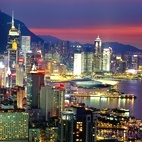 整理行裝後，準備前往香港機場，揮別動感之都香港之旅，搭機返回可愛的家。 
註1：請貴賓注意，務必於班機起飛前2小時前往機場辦理登機手續。
註2：請最晚於早上11點前須辦理退房手續，您可將行李先寄存給飯店的行李櫃檯。餐 食：(早餐) 自理 (午餐) 自理 (晚餐) 自理住 宿：甜蜜的家